Burgundisk köttgryta 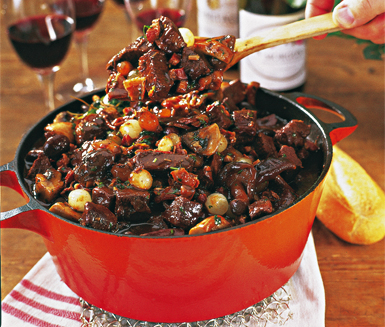 Burgundisk köttgryta, eller Boeuf Bourguignon, är en fransk och mustig köttgryta med smak av bland annat rödvin, vitlök, syltlök, bacon, champinjoner och franska kryddor.IngredienserPortioner: 1 kg grytbitar av nöt 2 msk smör (extra till stekning) 1 msk tomatpuré 2 msk vetemjöl 1/2 dl balsamvinäger 2 dl kalvbuljong (koncentrerad fond + vatten) 1/2 flaska rödvin (à 75 cl) 2 paket bacon (skivad à 140 g) 200 g champinjoner 2 vitlöksklyftor 1 burk syltlök (à 275 g) salt nymalen peppar Bouquet garni1 bit morot ett par timjankvistar ett par persiljekvistar 2 lagerblad steksnöre 1 dl grovhackad persilja Så här gör duBra att veta när du ändrar antalet portionerDetta recept är gjort för 6 portioner. När du ändrar antalet portioner så ändras också mängden i ingredienserna. I vissa fall kan detta resultera i att tillagningstiden behöver justeras.Sätt ugnen på 175°C.Bryn köttet i smör i omgångar tills det fått fin färg på alla sidor.Hetta upp lite smör i en gryta. Tillsätt köttet. Salta och peppra generöst. Rör ner tomatpuré och låt fräsa med ett par minuter. Strö över mjölet och blanda väl.Häll på balsamvinäger och låt koka ihop i ett par minuter. Tillsätt kalvbuljong och rödvin. Sänk värmen och sjud.Strimla baconet. Skär champinjonerna i kvartar. Grovhacka vitlöken. Häll av spadet från syltlöken. Bryn bacon, champinjoner och vitlök lätt i en het stekpanna i smöret.Tillsätt baconblandningen och syltlök i grytan och rör om försiktigt.Knyt ihop timjan, persilja och lagerblad, som en liten bukett, på en morotsbit med en bit steksnöre. Vänd ner den i grytan.Sätt på ett lock och ställ in i ugnen på mellersta falsen. Ugnskoka i ca 1 1/2 timme eller tills köttbitarna blivit härligt möra. Servera med kokt potatis.